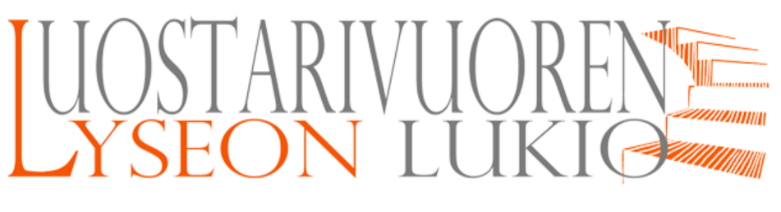 SUORITUSMERKINNÄN PYYNTÖOpiskelijan nimi:      Haluan suoritusmerkinnän (S) seuraavissa aineissa: Liikunta   Ylimääräinen kieli (1 - 2 kurssia):         	(mainitse kieli) Yhden kurssin aine:	       	(mainitse aine)				     		Päiväys _____._____ 20_____		_____________________________                                                                                                   opiskelijan allekirjoitus